附件12016年湖北省模具职业教育集团理事企业单位专场招聘
及研讨交流会的回执备注：1、请各企业、学校派代表2-3人参加此次会议。2、13日晚餐和14日中餐、晚餐由大会统一安排。如有特殊情况，请在备注里说明。3、回执填写好后，请回传到秘书处邮箱：763609896@qq.com，谢谢！鄂州市绿岛酒店地址：鄂州市鄂城区滨湖南路66号  （ 0711-3269777）交通路线图如下: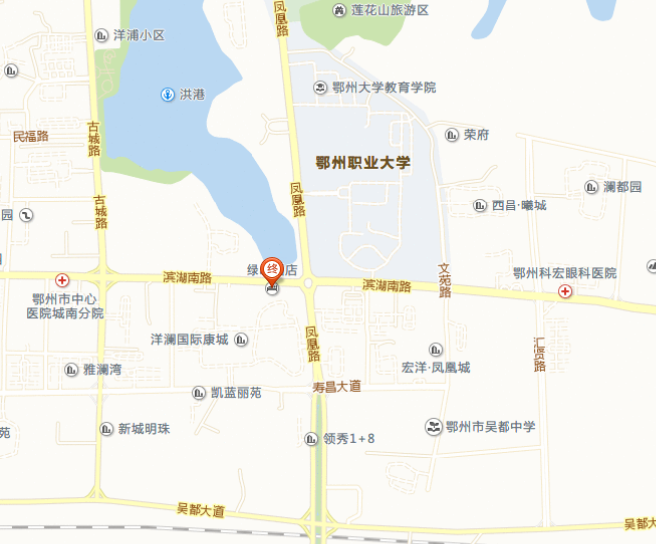 姓 名性别工   作   单   位职 务联系方式入住日期酒店住宿安排酒店住宿安排请在（  ）内注明预订房间数量及天数大床间： 168 元/间•天   间（  ）天数（  ）大床间： 168 元/间•天   间（  ）天数（  ）大床间： 168 元/间•天   间（  ）天数（  ）酒店住宿安排酒店住宿安排请在（  ）内注明预订房间数量及天数标准间： 168 元/间•天  间（  ）天数（  ）标准间： 168 元/间•天  间（  ）天数（  ）标准间： 168 元/间•天  间（  ）天数（  ）     备  注     备  注